СОВЕТ  ДЕПУТАТОВ ДОБРИНСКОГО МУНИЦИПАЛЬНОГО РАЙОНАЛипецкой области21-я сессия  VI-го созываРЕШЕНИЕ15.08.2017г.                                     п.Добринка	                                    №175-рсО досрочном прекращении депутатских полномочий депутата Совета депутатов Добринского муниципального района Пытина Ивана Сергеевича	В связи с истечением срока полномочий главы сельского поселения Новочеркутинский сельсовет Добринского муниципального района Пытина Ивана Сергеевича и избранием по конкурсу главой сельского поселения Новочеркутинский сельсовет, руководствуясь статьей 26 Устава Добринского муниципального района Липецкой области Российской Федерации, учитывая решение постоянной комиссии по правовым вопросам, местному самоуправлению и работе с депутатами, Совет депутатов Добринского муниципального района	Р Е Ш И Л:		1.Досрочно прекратить депутатские полномочия депутата Совета депутатов Добринского муниципального района Липецкой области  Пытина Ивана Сергеевича с 25 июля 2017 года.  2. Настоящее решение вступает в силу со дня его принятия.Председатель Совета депутатовДобринского муниципального района                                       М.Б.Денисов 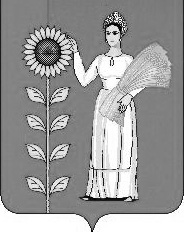 